Cuadro comparativo Química orgánica y Química inorgánicaQuímica OrgánicaQuímica InorgánicaLos cuerpos orgánicos reaccionan entre si lentamente debido al enlace covalente. Constituidos por átomos de cualquier elementoFormado principalmente por: C,H,O,NResisten a la acción del calorEntre los compuestos orgánicos prevalece el enlace covalente.Cuando se encuentran en solución son buenos conductores de calor y electricidadSon generalmente insolubles en agua debido a su baja polaridadPoseen reacciones instantáneasSon inestables aun a bajas temperaturas frente al calor y la luzLas moléculas inorgánicas son menos complejas, que los compuestos de carbono debido a su bajo peso molecularAl disolverse no se ionizan, por lo tanto sus moléculas no conducen a la electricidad.Solubles al agua debido a su elevada polaridad, pero insolubles en disolventes orgánicos.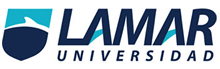 